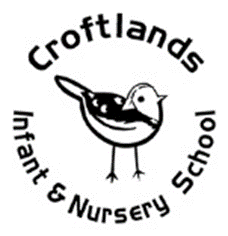 Computing Vocabulary ProgressionEYFS 0-2’s - lift, open, close, press2-3’s - On/off, forward/backward, switch, turn, twist, press, buttons, up/down. Numbers/counting. Naming equipment. 3-4’s - click, move, ipad, beebots, forwards, backwards, remote, press, on, offReceptioniMake Algorithms – sequence, steps, patterns, order, flowchart, before, after, first, next, lastiMake Pixel Art - Image; pixel; grid; code; decode; key; patterniCan Sequence - order; steps; sequence; instructions; algorithm; first; next; then; before; after; second; lastiFind Patterns - pattern; same; different; next; between; repeat; predict; first; second; third; afteriMake Music - music; sound; audio; record; play; compose; volumeiTell Stories - story; beginning; middle; end; image; video; audio;iMake Art - shape; images; sides; edges; vertices; circle; square; rectangle; triangleiAm Logical - sorting; same; differentiCan Sort - same; different; sortiCan Play - playing together; turnsiMake Media - photograph; picture; image; text; soundiCan Move - playing together; turns; mouse; control; paddles; puck; goal; score; angle; bigger; smalleriCan Turn - command; program; instruction; forward; backward; turn; distance; exactly; measureiCan Animate - image; camera; animation; stop; motioniCan Model - real; pretend; imaginary; modeliCan Control - instruction; command; program; forward; backward; turn; right; left; pause; clear; debugiCan Direct - up; down; forwards; backwards; sideways; directioniMake Viedos - video; film; recording; playback; pause; rewind; fast forwardiMake Pictograms - pictogram; least; most; same; different; more; lessiStay Safe - Internet; online; website; safeiSearch Online - dictionary; picture; alphabet; letters; search; orderiGuess Beasts - Code; QR Code; information; scaniCan Program - program; code; command; input; instruction; forward; backward; turn; go; clear; executeiOrganise Data - data; information; graphs ; representiCan Surf - online; world wide web; download; message; printiSend Email - email; type; send; replyiCan Report - communicate; news; import; label; captioniCatch Aliens - iPad; tablet; map; up; down; next to; before; after; on top of; underneath; below; count; total; altogether Year OneiAlgorithm - Algorithm, instruction, sequence, program, debug, repeat, true, falseiProgram – Algorithm, instruction, sequence, program, debug, repeat, outputiWrite – text, word, processor, key, keyboard, save, print, backspace, return/enteriData – information, data, tally, pictogram, survey, graph, sortiModel – model, algorithm, instruction, choice, real, imaginaryiSafe – personal information, trusted adult, permission, cyber bullyingYear Two iProgram – algorithm, instruction, sequence, program, repeat, test, debugiSearch – World wide web, network, internet, hyperlink, search, URLiAnimate – animation, scene, script, motion, storyboard, propsiPub – World wide web, network, internet, device, ebookiBlog – blog, post, comment, online, audio, video, link, respond, comment, justifyiDo Mail – email, email address, to, from, attachmentiSafe – personal information, trustworthy, untrustworthy, trusted adult, internet, online